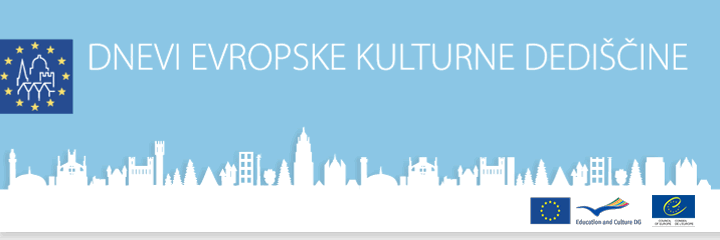 Dnevi Evropske Kulturne Dediščine in Teden Kulturne Dediščine 2020 (26. 9. – 10. 10. 2020) Spoznaj? Varuj! Ohrani.Drage učenke in učenci OŠ Pirniče,od 26. 9. - 10. 10. 2020 ste vabljeni, da sodelujete s svojimi prispevki pri oblikovanju razstave v okviru Dnevov Evropske Kulturne Dediščine in Tedna Kulturne Dediščine 2020. Tema letošnjega tedna je: Spoznaj? Varuj! Ohrani. Razstava bo sledila v avli šole.Veseli bomo, če boste poskusili deliti in sodelovati z vašimi razmišljanji (spis, zgodba, pesem…), vašimi likovnimi izdelki (risbe, slike, fotografije, kiparski izdelki …), z intervjuji ali s čim drugim, v čemer ste dobri in spretni. Izdelke oddajte razrednikom med 26. 9. -10. 10. 2020.Priporočamo, da so izdelki opremljeni z naslednjimi čitljivo napisanimi podatki: ime, priimek, oddelek ali razred ter naslov izdelka.Veliko ustvarjalnosti!Vaši učitelji:Saša MilohnojaSimona KošeninaJanez Sečnik